ΕΛΛΗΝΙΚΗ ΔΗΜΟΚΡΑΤΙΑΗΜΕΡΗΣΙΟ ΓΕΝΙΚΟ ΛΥΚΕΙΟ ΜΕΛΕΣΩΝ ΗΡΑΚΛΕΙΟΥ - ΜΑΛΛΙΩΤΕΙΟΔΙΕΥΘΥΝΣΗ Δ.Ε. ΗΡΑΚΛΕΙΟΥΠΕΡΙΦΕΡΕΙΑΚΗ Δ/ΝΣΗ Π/ΘΜΙΑΣ ΚΑΙ Δ/ΘΜΙΑΣ ΕΚΠ/ΣΗΣ ΚΡΗΤΗΣΥΠΟΥΡΓΕΙΟ ΠΑΙΔΕΙΑΣ ΚΑΙ ΘΡΗΣΚΕΥΜΑΤΩΝFax: 2810741356 Email: mail@lyk-meles.ira.sch.gr2810741356ΜΕΛΕΣΕΣ ΜΕΛΕΣΕΣ 70300Αρ. Πρωτοκόλλου:928/5-9-2022ΠΡΟΣΔΔΕ ΗρακλείουΚΟΙΝΟΠΟΙΗΣΗΠροκήρυξη εκδήλωσης ενδιαφέροντος για μετακίνηση εκπαιδευτικών και μαθητών του ΓΕΛ Μελεσών προς την πόλη Riposto της Σικελίας.ΘΕΜΑ:ΣΧΕΤ:Το ΓΕΛ Μελεσών προκηρύσσει σύμφωνα με  την  Υπουρ. Απόφαση υπ’αριθμ. 25735/Η1/2020 ΦΕΚ 625/Β/27-2-2020 καθώς και του ΦΕΚ 4187/Β/10-09-2021 του ΥΠΑΙΘ, για τις εκδρομές μετακινήσεις  μαθητών Δημοσίων και Ιδιωτικών σχολείων Δευτεροβάθμιας Εκπ/σης, εντός και εκτός της χώρας, την εκδήλωση ενδιαφέροντος από τα Ταξιδιωτικά γραφεία για την μετακίνηση  αεροπορικώς δύο (02) εκπαιδευτικών και εννέα μαθητών του σχολείου μας ,στο Riposto της Σικελίας (μέσω αεροδρομίου Κατάνιας) στο πλαίσιο προγράμματος Erasmus ““2020-1-FR01-KA229-079928_2” με τίτλο “ Together  Investigate and Learn  to Tackle Climate Issues ”.Αντικείμενο του διαγωνισμού είναι η ανάδειξη της πιο αξιόλογης οικονομικά και ποιοτικά προσφοράς ταξιδιωτικού γραφείου. Παρακαλούμε να μας αποστείλετε την προσφορά σε έντυπη ή ηλεκτρονική μορφή (CD ή e-mail) στο γραφείο της διεύθυνσης του ΓΕΛ Μελεσών έως Πέμπτη  8/9/2022 και ώρα 11:00π.μ. Οι προσφορές θα ανοιχθούν ενώπιον της επιτροπής μετά τη λήξη της προθεσμίας και θα πρέπει να περιλαμβάνουν:Αεροπορικά εισιτήρια από Ηράκλειο σε Κατάνια, αναχώρηση Κυριακή 16/10/2022.Επιστροφή από Κατάνια στο Ηράκλειο αναχώρηση Σάββατο 22/10/2022.Απαιτούμενοι όροι προσφοράς οι οποίοι μπορούν να επηρεάσουν την τελική επιλογή πέραν του οικονομικού πακέτου:Τα αεροπορικά εισιτήρια να έχουν τη δυνατότητα ακύρωσης λόγω γεγονότων ανωτέρας βίας (π.χ. Covid19, πόλεμος, κλπ) σε όλες τις διαδρομέςΣτην τιμή να συμπεριλαμβάνονται φόροι αεροδρομίων, επίναυλοι καυσίμων, ενώ στη μεταφορά να περιλαμβάνεται χειραποσκευή.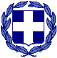 Το ταξιδιωτικό γραφείο να έχει εμπειρία σε μετακινήσεις Erasmus καθώς και η αποπληρωμή των εισιτηρίων να γίνει με το πέρας του προγράμματος και την επιτυχή ολοκλήρωση της όλης διαδικασίας.Να επιτρέπονται οι αλλαγές ονομάτων πριν την έκδοση εισιτηρίων χωρίς επιβάρυνση.Υποχρεωτική Ασφάλιση Ευθύνης Διοργανωτή, όπως ορίζει η κείμενη νομοθεσία, καθώς και πρόσθετη προαιρετική ασφάλιση για περίπτωση ατυχήματος, ασθένειας, COVID-19Επειδή πρόκειται για μετακίνηση στο πλαίσιο ευρωπαϊκού προγράμματος που υπόκειται σε έλεγχο, είναι απαραίτητη η έκδοση όλων των παραστατικών μετακίνησης για κάθε μετακινούμενο ατομικάΤην αποδοχή από το πρακτορείο ποινικής ρήτρας σε περίπτωση αθέτησης των όρων του συμβολαίου από τη μεριά του (εγγυητική επιστολή με ποσό που θα καθορίσει το σχολείο)Ο ΔντήςΣταυρος Τζουρμπάκης